         1.3.5. Субъекты коррупционных правонарушений - физические лица, использующие свой статус вопреки законным интересам общества и государства для незаконного получения выгод, а также лица, незаконно предоставляющие такие выгоды.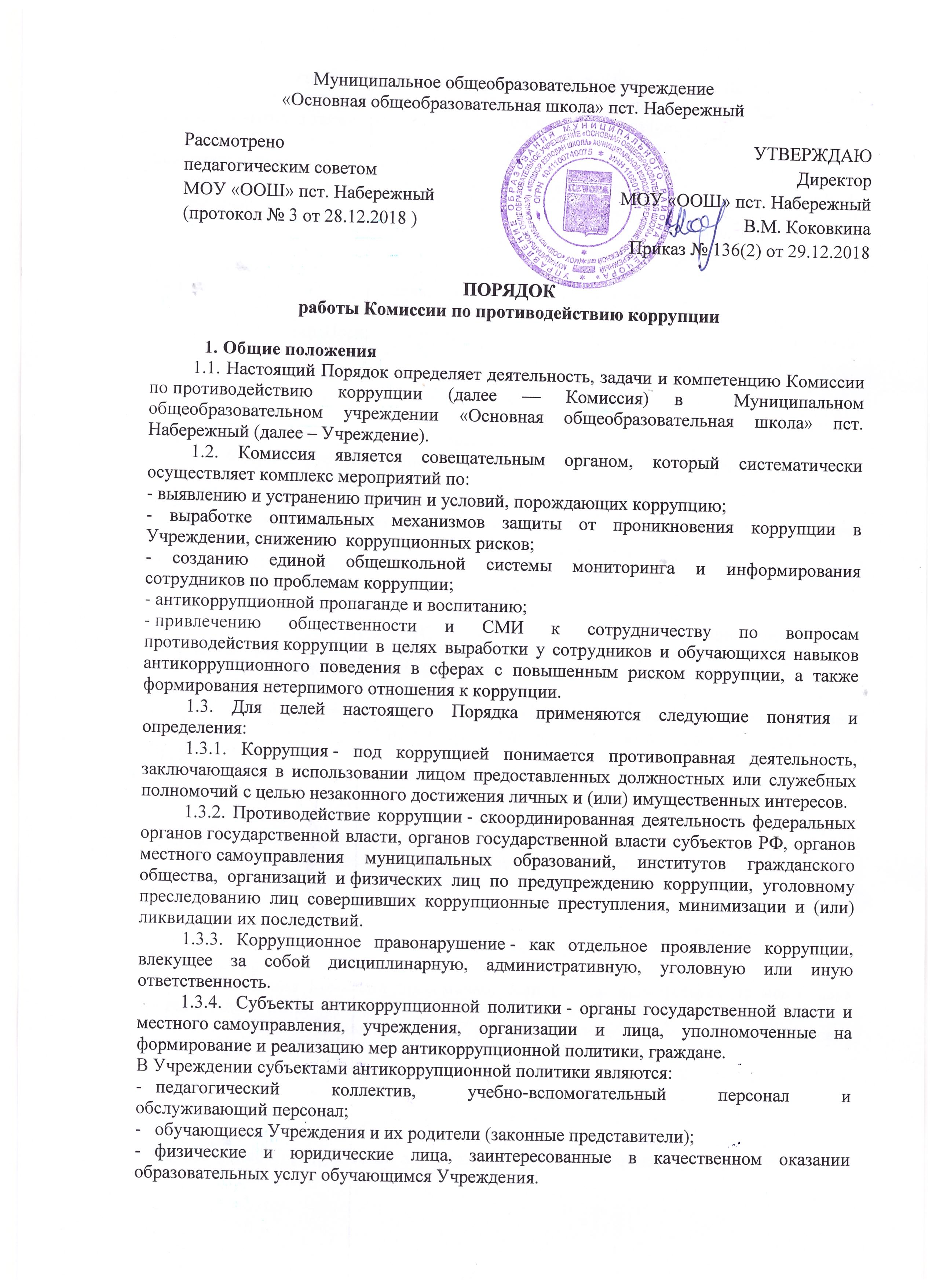 1.3.6. Предупреждение коррупции - деятельность субъектов антикоррупционной политики, направленная на изучение, выявление, ограничение либо устранение явлений условий, порождающих коррупционные правонарушения, или способствующих их распространению.1.4. Комиссия в своей деятельности руководствуется Конституцией Российской Федерации, Законом РФ от 25.12.2008 № 273-ФЗ  «О противодействии коррупции», нормативными актами Министерства образования и науки Российской Федерации, Уставом Учреждения, решениями педагогического совета Учреждения, другими нормативными правовыми актами Учреждения, а также настоящим Порядком.1.5. Настоящий Порядок вступает в силу с момента его утверждения приказом по образовательному учреждению.2. Задачи КомиссииКомиссия для решения стоящих перед ней задач:2.1.Участвует в разработке и реализации приоритетных направлений   антикоррупционной политики.2.2. Координирует деятельность Учреждения по устранению причин коррупции и условий им способствующих, выявлению и пресечению фактов коррупции и её проявлений.2.3. Вносит предложения, направленные на реализацию мероприятий по устранению причин и условий, способствующих коррупции в Учреждении.2.4. Вырабатывает рекомендации для практического использования по предотвращению и профилактике коррупционных правонарушений в деятельности Учреждения.2.5. Оказывает консультативную помощь субъектам антикоррупционной политики Учреждения по вопросам, связанным с применением на практике общих принципов служебного поведения сотрудников, а также обучающихся и других участников учебно-воспитательного процесса.2.6. Взаимодействует с правоохранительными органами по реализации мер, направленных на предупреждение (профилактику) коррупции и на выявление субъектов коррупционных правонарушений.
3. Порядок формирования и деятельность Комиссии3.1.     Комиссия состоит из 6 членов Комиссии. Состав Комиссии утверждается приказом по образовательному учреждению.3.2.     В состав Комиссии входят  представители педагогического совета,   учебно-вспомогательного персонала, родительского комитета3.3. Присутствие на заседаниях Комиссии ее членов обязательно. Они не вправе делегировать свои полномочия другим лицам. В случае отсутствия возможности членов Комиссии присутствовать на заседании, они вправе изложить свое мнение по рассматриваемым вопросам в письменном виде.3.4. Заседание Комиссии правомочно, если на нем присутствует не менее двух третей общего числа его членов. В случае несогласия с принятым решением, член Комиссии вправе в письменном виде изложить особое мнение, которое подлежит приобщению к протоколу.3.5.     Член Комиссии добровольно принимает на себя обязательства о неразглашении сведений затрагивающих честь и достоинство граждан и другой конфиденциальной информации, которая рассматривается (рассматривалась) Комиссией. Информация, полученная Комиссией, может быть использована только в порядке, предусмотренном федеральным законодательством об информации, информатизации и защите информации.3.6. Председатель Комиссии избирается на первом заседании Комиссии открытым голосованием простым  большинством голосов от общего численного состава Комиссии.3.7. Из состава Комиссии председателем назначаются заместитель председателя и секретарь.3.8. Заместитель председателя Комиссии, в случаях отсутствия председателя Комиссии, по его поручению, проводит заседания Комиссии. Члены  Комиссии осуществляют свою деятельность на общественных началах.4. Полномочия Комиссии4.1. Комиссия координирует деятельность подразделений Учреждения по реализации мер противодействия коррупции.4.2.     Комиссия вносит предложения на рассмотрение педагогического совета Учреждения по совершенствованию деятельности в сфере противодействия коррупции, а также участвует в подготовке проектов локальных нормативных актов по вопросам, относящимся к ее компетенции.4.3. Участвует в разработке форм и методов осуществления антикоррупционной деятельности и контролирует их реализацию.4.4. Содействует работе по проведению анализа и экспертизы издаваемых   администрацией Учреждения документов нормативного характера по вопросам противодействия коррупции.4.5. Рассматривает предложения о совершенствовании методической и организационной работы по противодействию коррупции в Учреждении.4.6. Содействует внесению дополнений в нормативные правовые акты с учетом изменений действующего законодательства.4.7. Создает рабочие группы для изучения вопросов, касающихся деятельности Комиссии, а также для подготовки проектов соответствующих решений Комиссии.4.8. Полномочия Комиссии, порядок её формирования и деятельности определяются настоящим Порядком.4.9. В зависимости от рассматриваемых вопросов, к участию в заседаниях Комиссии могут привлекаться иные лица, по согласованию с председателем Комиссии.4.10.Решения Комиссии принимаются на заседании открытым голосованием простым большинством голосов присутствующих членов Комиссии и носят рекомендательный характер, оформляется протоколом, который подписывает председатель Комиссии, а при необходимости, реализуются путем принятия соответствующих приказов и распоряжений директора, если иное не предусмотрено действующим законодательством. Члены Комиссии обладают равными правами при принятии решений.5. Председатель Комиссии5.1.     Определяет место, время проведения и повестку дня заседания Комиссии, в том числе с участием представителей структурных подразделений Учреждения, не являющихся ее членами, в случае необходимости привлекает к работе специалистов (по согласованию).5.2. На основе предложений членов Комиссии и руководителей структурных подразделений формирует план работы Комиссии на текущий год и повестку дня его очередного заседания.5.3. Информирует педагогический совет о результатах реализации мер противодействия коррупции в Учреждении.5.4. Дает соответствующие поручения своему заместителю, секретарю и членам Комиссии, осуществляет контроль за их выполнением.5.5. Подписывает протокол заседания Комиссии.6. Обеспечение участия общественности  в деятельности Комиссии6.1. Все участники учебно-воспитательного процесса, представители общественности вправе направлять, в Комиссию обращения по вопросам противодействия коррупции, которые рассматриваются на заседании Комиссии.6.2. На заседание Комиссии могут быть приглашены представители общественности. По решению председателя Комиссии, информация не конфиденциального характера о рассмотренных Комиссией проблемных вопросах, может передаваться в СМИ (официальный сайт ОУ) для опубликования.7. Взаимодействие7.1. Председатель комиссии, заместитель председателя комиссии, секретарь комиссии и члены комиссии непосредственно взаимодействуют:с педагогическим коллективом по вопросам реализации мер противодействия коррупции, совершенствования методической и организационной работы по противодействию коррупции в Учреждения; с Советом Учреждения, родительским комитетом по вопросам совершенствования деятельности в сфере противодействия коррупции, участия в подготовке проектов локальных нормативных актов по вопросам, относящимся к компетенции Комиссии, информирования о результатах реализации мер противодействия коррупции в Учреждении, по вопросам антикоррупционного образования и профилактических мероприятиях; с администрацией Учреждения по вопросам содействия в работе по проведению анализа и экспертизы издаваемых документов нормативного характера в сфере противодействия коррупции;    с работниками (сотрудниками) Учреждения и гражданами по рассмотрению их письменных обращений, связанных с вопросами противодействия коррупции в Учреждении; с правоохранительными органами по реализации мер, направленных на предупреждение (профилактику) коррупции и на выявление субъектов коррупционных правонарушений.7.2. Комиссия работает в тесном контакте с органами местного самоуправления, правоохранительными, контролирующими, налоговыми и другими органами по вопросам, относящимся к компетенции Комиссии, а также по вопросам получения в установленном порядке необходимой информации от них, внесения дополнений в нормативные правовые акты с учетом изменений действующего законодательства. 8. Внесение изменений8.1. Внесение изменений и дополнений в настоящий Порядок осуществляется путем подготовки проекта о внесении изменений и дополнений.8.2. Утверждение вносимых изменений и дополнений в настоящий Порядок осуществляется после принятия решения общего собрания коллектива Учреждения с последующим утверждение приказом по образовательному учреждению.9. Порядок опубликования9.1. Настоящий Порядок подлежит обязательному опубликованию на официальном сайте образовательного учреждения.10. Порядок создания, ликвидации, реорганизации и переименования10.1. Комиссия создается, ликвидируется, реорганизуется и переименовывается по решению общего собрания коллектива Учреждения и утверждается приказом по образовательному учреждению.